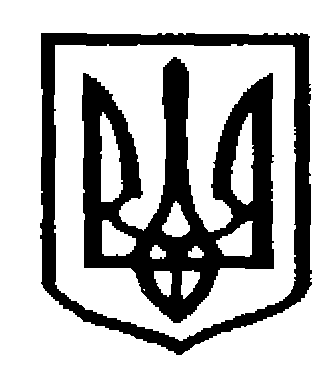 УкраїнаЧернівецька міська радаКомунальний дошкільний начальний заклад -загальноосвітній навчальний заклад I-II cтупенів«Навчально-виховний комплекс «Берегиня»вул. І.Карбулицького, 2, м. Чернівці, 58025 т. 560-181, 560-281, e-mail: cvznz-34@meta.ua; Код ЄДРПОУ №21431336НАКАЗ30.10.2020 р.									№323Про організацію роботи Чернівецького НВК «Берегиня» в умовах встановленої «червоної зони»з 02.11.2020 р.Відповідно до Законів України «Про освіту», «Про забезпечення санітарного та епідемічного благополуччя населення», постанови Кабінету Міністрів України від 22.07.2020 № 641 «Про встановлення карантину та запровадження посилених протиепідемічних заходів на території із значним поширенням гострої респіраторної хвороби СОVID-19» (зі змінами від 13.10.2020 № 956), постанови Головного державного санітарного лікаря України від 22.08.2020 №50 «Про затвердження протиепідемічних заходів у закладах освіти на період карантину у зв’язку поширенням коронавірусної хвороби (СОVID-19)», протокольних рішень Державної комісії техногенноекологічної безпеки та надзвичайних ситуацій від 19.08.2020 № 23, від 20.08.2020 № 24 «Про встановлення рівнів епідемічної небезпеки поширення СОVID-19», протокольного рішення позачергового засідання Державної комісії техногенно-екологічної безпеки та надзвичайних ситуацій від 23.10.2020, листів Міністерства освіти і науки України від 12.10.2020 №1/9-575 «Про вжиття організаційних заходів із протидії розповсюдженню СОVID-19», від 12.10.2020 №1/9-576 «Щодо тимчасового переходу на дистанційне навчання», листа управління освіти Чернівецької міської ради №01-34/2268 «Щодо організації навчання в закладах загальної середньої освіти з 02.11.2020 р.» від 30.10.2020 р., рішення ради керівників освітніх закладів міста Чернівців (протокол№1 від 30.10.2020 р.), з метою вжиття невідкладних додаткових заходів, спрямованих на мінімізацію безпосередніх фізичних контактів між учасниками освітнього процесуНАКАЗУЮ:1. Організувати діяльність  шкільного підрозділу Чернівецького НВК «Берегиня» в умовах встановленої «червоної зони» в м. Чернівцях з 02 листопада 2020 року та роботу працівників Чернівецького НВК «Берегиня» в умовах встановленої «червоної зони» в м. Чернівцях таким чином:1.1. Педагогам шкільного підрозділу  Чернівецького НВК «Берегиня»:Фіголь Л.А., заступнику директора з НВР;Кирилюк Г. В., вчителю української мови та літератури ;Тихон Я. В., вчителю англійської мови;Гамаль М. В., вчителю зарубіжної літератури, соціальному педагогу;Бурденюк О. О., вчителю фізики та інформатики;Лакусті Н. І., вчителю біології та хімії;Клим К. В., вчителю фізичної культури;Семенюк Е. Б., вчителю початкових класів;Якубчак Л. М., вчителю початкових класів;Українець Н. Д., вчителю початкових класів; Ковалю В. О., вчителю історії та правознавства;Харитон М. В., вчителю трудового навчання та образотворчого мистецтва;Гордійчук А.А., вчителю англійської мови, шкільному бібліотекарю;Лутанюку О. М., вчителю музичного мистецтва;Воєвідко К. Ю., практичному психологу;Мартищук Г. Й., асистенту вчителяВишньовській Р. Ю., вчителю математики;Гончар К. В., вчителю початкових класів;Стасюк Т. В., вчителю української мови та літератури;Лупан Г. П., вихователю ГПД, вчителю географії;Кузняк А. В., вчителю німецької мови;Сорокан Т. К., вчителю-логопеду1.1.1. Організувати освітній процес здобувачів освіти шкільного підрозділу Чернівецького НВК «Берегиня» з 02 листопада 2020 року за всіма формами навчання із використанням технологій дистанційного навчання з врахуванням  тарифікації на 2020 – 2021 н. р., відповідно до моделі організації освітнього процесу у «червоній» зоні затвердженої рішенням педагогічної ради №1 Чернівецького НВК «Берегиня» від 28.08.2020 р.  Забезпечити в період з 02.11.2020 р. щоденне он-лайн консультування здобувачів освіти за всіма формами навчання та організувати освітній процес з використанням технологій дистанційного навчання відповідно до  затвердженого розкладу навчальних занять, зокрема живе онлайн-спілкування (відеоконференції через Zoom, спілкування в чаті з учнями через мобільний додаток Viber), віддалене навчання, розтягнуте в часі (з використанням  платформ для самостійного навчання учнів), онлайн-уроків (зі збереженням на GoogleДиску та поширення через Google Клас (Classroom), із використанням онлайн-дошки Padlet ), групової роботи над проєктами, над спільним вирішенням поставлених навчальних завдань) тощо з врахуванням  автономії, академічної свободи педагогів, включаючи свободу вільного вибору форм, методів і засобів навчання, що відповідають освітній програмі. (Додаток 1, 2,3)Здійснювати заходи щодо виконання методичної, організаційно-педагогічної роботи  через платформами для онлайн-навчання педагогів (спеціальні віртуальні навчальні середовища ( Moodle і його аналоги) ; освітні онлайн-платформи Prometheus, EdEra, Coursera, ВУМ;   учительські сайти). Виконувати обов’язки, передбачені посадовою інструкцією.Своєчасно заповнювати  журнали у електронній та у паперовій формі.Відповідати на дзвінки адміністрації закладу.Перевіряти електронну пошту та оперативно відповідати на листи.Дотримуватися санітарно епідеміологічних заходів у Чернівецькому НВК «Берегиня».1.2.  Оголосити простій з 02.11.2020 р. технічним працівникам Воєвідко М. В., Ігнатьєвій А. І., Куєк А. Д., Мельник М. І. та робітнику по обслуговуванню будівлі Лукашу Д. В.Завгоспу Іванчуку В. І., секретарю-діловоду Мислик Є. М.,  медичній сестрі Тарасенко Л. Ф.,  охоронцям закладу, двірникам виконувати обов’язки, передбачені посадовими інструкціями з 02.11.2020 р. з обов’язковим дотриманням санітарно-епідемічних вимог відповідно до штатного кошторисуЗатвердити графік роботи шкільного підрозділу  Чернівецького НВК «Берегиня» на період з 02.11 2020 року  з 8.30 до 18.00.Заборонити проведення масових заходів у Чернівецькому НВК «Берегиня» в період з 02.11.2020 р.Організувати  чергування у закладі чергового адміністратора з 8.30 до 17.30.      Понеділок – Капустяк Г. П., директор;Вівторок – Фіголь Л. А., заступник директора з НВР.Середа – Тихон Я. В., вчитель англійської мови, педагог-організатор;Четвер – Семенюк Е. Б., вчитель початкових класів, голова профкому;П’ятниця – Павлюк С. А., вихователь-методист.Заступнику директора з НВР Фіголь Л. А.:Здійснювати моніторинг захворюваності  працівників і здобувачів освіти шкільного підрозділу Чернівецького НВК «Берегиня» та моніторинг здобувачів освіти, які не приступили до навчання з використанням дистанційних технологій та щоденно інформування управління освіти до 1000 на електронну адресу oleksandraosvita@gmail.com відповідно до форми, наданої управлінням освіти Чернівецької міської ради.Здійснювати організацію, координацію та контроль за виконанням освітніх програм вчителями НВК «Берегиня», в тому числі тих, які здійснюють викладацьку роботу з погодинною оплатою праці.Здійснювати контроль обліку здобувачів освіти, які навчаються за дистанційною формою з 02.11.2020 р.Здійснювати методичний супровід освітнього процесу.  Здійснити фахову заміну в разі захворювання педагогічних працівників відповідно до чинного законодавства. (Термін: з 02.11.2020 р.)6. Класоводам та класним керівникам6.1. Здійснювати моніторинг захворюваності здобувачів освіти закріплених  класів та надавати результати моніторингу заступнику директора з НВР Фіголь Л. А. щоденно до 9.30.7.  Адміністратору сайту НВК «Берегиня» Бурденюк О. О.:7.1. Розмістити на сайті Чернівецького НВК «Берегиня» наказ №323 від 30.10.2020 р. «Про організацію роботи Чернівецького НВК «Берегиня»  в умовах встановленої «червоної зони» з 02.11.2020 р.» (Термін:  до 02.11.2020р.) 7.2. Висвітлювати організацію освітнього процесу з використанням технологій дистанційного навчання відповідно до затвердженого розкладу навчальних занять та оновлювати його у разі внесення змін. (Термін:  з 02.11.2020 р.)8. Завгоспу Іванчуку В. І.:8.1. Забезпечити використання засобів індивідуального захисту, антисептичних та дезінфікуючих засобів, контроль за прибиранням та щоденною дезінфекцією санітарно-побутових приміщень, поверхонь в місцях спільного користування працівників, які не працюють дистанційно.Директору Чернівецького НВК «Берегиня» Капустяк Г. П., вихователю-методисту Павлюк С. А. щоденно з 02.11.2020 р.  після здійснення обходу будівель та території НВК «Берегиня» о 1900 передавати чергування сторожам з відповідним записом у журналі.Охоронцям закладу, двірникам, черговому адміністратору  слідкувати за функціонуванням та  збереженням систем життєзабезпечення закладу. У разі несправності повідомляти директора та  відповідні служби аварійні служби.11. Контроль за виконанням наказу залишаю за собою.Директор НВК «Берегиня»                                      Г. КапустякЗ наказом  ознайомлені:№п/пП.І.Б.Підпис Кирилюк Г.В.Вишньовська Р.Ю. Гамаль М.В.Фіголь Л.А.Лакуста Н.І. Українець Н.Д.Гончар К.В. Семенюк Е.Б.Якубчак Л.М. Бурденюк О.О.Тихон Я.В.Гордійчук А.А.Харитон М.В.Коваль В.О.Мартищук Г.Й.Клим К.В.Стасюк Т.В.Лупан Г. П.Кузняк А. В.Лутанюк О. М.Воєвідко К. Ю.Сорокан Т. К.Мислик Є. М.Ігнатьєва А. В.Воєвідко М. В.Мельник М. І.Куєк А. Д.Іванчук В. І.Слободян М. В.Луканюк С. Д.Григораш О. І.Костюк Я. МДзіковський М. В.Кирилюк С. І.Тарасенко Л. Ф.Лукаш Д.В.